CМОЛЕНСКАЯ ОБЛАСТЬМОНАСТЫРЩИНСКИЙ РАЙОННЫЙ СОВЕТ ДЕПУТАТОВ РЕШЕНИЕ    от 30 октября 2018 года                                                                                 № 40 				                                                                                        О внесении изменений в решение Монастырщинского районного Совета депутатов Смоленской области от 03.02.2012г. № 37 «О введении в действие системы налогообложения в виде единого налога на вменённый доход для отдельных видов деятельности по муниципальному образованию «Монастырщинский район» Смоленской области с 01.01.2012 г.» (в редакции решения от 26.12.2016 № 32)В соответствии с пунктом 7 статьи 346.29 Налогового кодекса
Российской Федерации, пункта 3 части 10 статьи 35 Федерального закона от
6 октября 2003 года «Об общих принципах организации местного
самоуправления в Российской Федерации», подпункта 3 пункта 2 статьи 19
Устава муниципального образования «Монастырщинский район»
Смоленской области,  Монастырщинский районный Совет депутатовРЕШИЛ:1. Внести изменения в решение Монастырщинского районного Совета депутатов Смоленской области от 03.02.2012г. № 37  «О введении в действие системы налогообложения в виде единого налога на вменённый доход для отдельных видов деятельности по муниципальному образованию «Монастырщинский район» Смоленской области с 01.01.2012 г.» (в редакции решения от 26.12.2016 № 32), изложив приложение № 1 к решению в новой редакции (прилагается). 2. Настоящее решение вступает в силу с 01 января 2019 года и подлежит официальному опубликованию в газете «Наша жизнь», размещению на официальном сайте Администрации муниципального образования «Монастырщинский район» Смоленской области в сети Интернет.Приложение № 1к решению Монастырщинского районного Совета депутатовот 30.10.2018 № 40                                        Значениякорректирующего коэффициента базовой доходности К2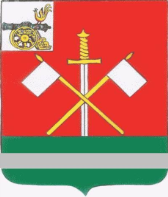 Глава муниципального образования«Монастырщинский район»Смоленской области                                         В.Б. ТитовПредседательМонастырщинского районногоСовета депутатов                           П.А. Счастливый Наименование видов, (подвидов) предпринимательской деятельностиЗначения корректирующегокоэффициента базовой доходности деятельности К2 по группам территорийЗначения корректирующегокоэффициента базовой доходности деятельности К2 по группам территорийНаименование видов, (подвидов) предпринимательской деятельности4группа5группа1. Оказание бытовых услуг:ремонт, окраска и пошив обуви;  0,050,01ремонт швейных, меховых кожаных изделий, головных уборов и изделий текстильной галантереи; 0,040,04пошив швейных, меховых и кожаных изделий, головных уборов и изделий текстильной галантереи;0,040,04ремонт трикотажных изделий; 0,040,04пошив и вязание трикотажных изделий;0,020,02ремонт и изготовление металлоизделий; 0,050,05ремонт и техническое обслуживание  бытовой радиоэлектронной аппаратуры; 0,10,1ремонт бытовых машин;0,10,1ремонт бытовых приборов за исключением ремонта часов; 0,10,1ремонт часов;  0,10,1Изготовление и ремонт мебели; 0,030,03химическая чистка и крашение, услуги прачечных;  0,020,02ремонт жилья и других построек;0,030,03строительство  жилья  и  других построек, за исключением строительства индивидуальных домов0,050,05услуги фотоателье, фото- и кинолабораторий;0,10,1услуги парикмахерских;  0,20,2услуги предприятий по прокату; 0,040,04услуги бань и душевых.0,0050,0052. Оказания  ветеринарных услуг0,030,033.Оказания услуг по ремонту техническому обслуживанию и мойке автотранспортных средств.1,01,04. Оказания услуг по предоставлению во временное владение (в пользование) мест для стоянки автотранспортных средств, а также по хранению автотранспортных средств на платных стоянках ( за исключением штрафных автостоянок).1,01,05. Оказания автотранспортных услуг по перевозке грузов1,01,06. Оказание автотранспортных  услуг по перевозке пассажировКоличество посадочных мест до 51,01,0Количество посадочных мест от 6 до 130,70,7Количество посадочных мест от 140,160,167.Розничная торговля, осуществляемая через объекты стационарной торговой сети, имеющей торговые залы: продовольственными товарами, за исключением алкогольной продукции, пива; 0,280, 1алкогольной продукцией; пивом; табачными изделиями;  0,360,12смешанным ассортиментом продовольственных товаров (алкогольной продукцией, пивом и другими продовольственными товарами);0,330,1непродовольственными  товарами; 0,310,09готовыми лекарственными средствами (препаратами) и лекарственными средствами (препаратами), изготовленными по рецептам врачей; изделиями медицинского назначения; 0,220,06предметами ухода за животными, птицами и  рыбами, включая корма; периодическими печатными  изданиями, полиграфической и книжной продукцией, сопутствующими товарами (канцелярскими); семенами, саженцами и сопутствующими товарами; товарами, бывшими в употреблении, реализуемыми комиссионерами  на  основании заключенных с физическими лицами договоров комиссии;0,220,06смешанными товарами (продовольственными и непродовольственными товарами);  0,320,03ювелирными изделиями; меховыми  и кожаными изделиями; оружием и патронами к нему; цветами. 1,01,08.Розничная торговля, осуществляемая в объектах  стационарной торговой сети, а также  в объектах нестационарной торговой сети,  площадью торгового места в которых не превышает 5 квадратных   метров:продовольственными товарами, за исключением алкогольной продукции, пива; 0,260,07алкогольной продукцией, пивом, табачными изделиями; 0,330,1смешанным ассортиментом продовольственных товаров (алкогольной продукцией, пивом и другими продовольственными товарами);0,350,09непродовольственными  товарами; 0,310,09предметами ухода за животными, птицами и  рыбами, включая корма; периодическими печатными  изданиями, полиграфической и книжной продукцией, сопутствующими товарами (канцелярскими); семенами, саженцами  и сопутствующими товарами;0,170,05смешанными товарами (продовольственными и непродовольственными товарами); 0,350,09ювелирными изделиями; меховыми и кожаными изделиями; цветами;1,01,09.Розничная торговля, осуществляемая в объектах  стационарной торговой сети, а также  в объектах нестационарной торговой сети,  площадью торгового места в которых   превышает 5 квадратных  метров:продовольственными товарами, за исключением алкогольной продукции, пива; 0,260,07алкогольной продукцией, пивом, табачными изделиями; 0,330,1смешанным ассортиментом продовольственных товаров (алкогольной продукцией, пивом и другими продовольственными товарами);0,350,09непродовольственными  товарами; 0,310,09предметами ухода за животными, птицами и  рыбами, включая корма; периодическими печатными  изданиями, полиграфической и книжной продукцией, сопутствующими товарами (канцелярскими); семенами, саженцами  и сопутствующими товарами;0,170,05смешанными товарами (продовольственными и непродовольственными товарами); 0,350,09ювелирными изделиями; меховыми и кожаными изделиями; цветами;1,01,010.Разносная (развозная)  розничная торговля:0,70,611.Оказания услуг общественного питания, через объекты организации общественного питания, имеющие залы обслуживания посетителей: ресторанами;  0,360,11кафе, барами;  0,350,11закусочными и столовыми, осуществляющими реализацию алкогольной продукции;  0,310,09закусочными и столовыми, за исключением осуществляющими реализацию алкогольной продукции. 0,130,0412.Оказания услуг общественного питания,  через объекты организации общественного питания, не имеющие зала обслуживания посетителей.0,220,0613.Распространение наружной рекламы с использованием рекламных конструкций (за исключением рекламных конструкций с автоматической  сменой изображения и электронных табло).1,00,314.Распространение  наружной рекламы с использованием рекламных конструкций  с автоматической сменой изображения. 1,01,015.Распространение  наружной рекламы посредством электронных табло. 1,01,016.Размещение рекламы на транспортных средствах. 1,01,017. Оказания услуг по временному размещению и проживанию организациями и предпринимателями, использующими в каждом объекте предоставления данных услуг общую площадь  для временного размещения и проживания не более 500 квадратных метров; 0,240,0718.Оказание услуг по передаче во временное владение и (или) в пользование  торговых мест, расположенных в объектах стационарной торговой сети, не имеющих торговых залов, объектов нестационарной торговой сети , а также объектов организации общественного питания, не имеющих залов обслуживания посетителей. В которых площадь одного торгового места, объекта нестационарной торговой сети или объекта организации общественного питания не превышает 5 квадратных метров1,00,519.Оказание услуг по передаче во временное владение и (или) в пользование торговых мест, расположенных в объектах стационарной торговой сети. Не имеющих торговых залов, объектов нестационарной торговой сети, а также объектов организации общественного питания, не имеющих залов обслуживания посетителей ,в которых площадь одного торгового места, объекта нестационарной торговой сети и объекта организации общественного питания превышает 5 квадратных метров1,00,520.Оказание услуг по передаче во временное владение и (или) в пользование земельных участков  для размещения объектов стационарной и  нестационарной торговой сети ,а также объектов организации общественного питания если площадь земельного участка не превышает 10 квадратных метров1,00,0321.Оказание услуг по передаче во временное владение и (или) в пользование земельных участков для размещения объектов стационарной и  нестационарной торговой сети, а также объектов организации общественного питания, если площадь земельного участка   превышает 10 квадратных метров1,00,03